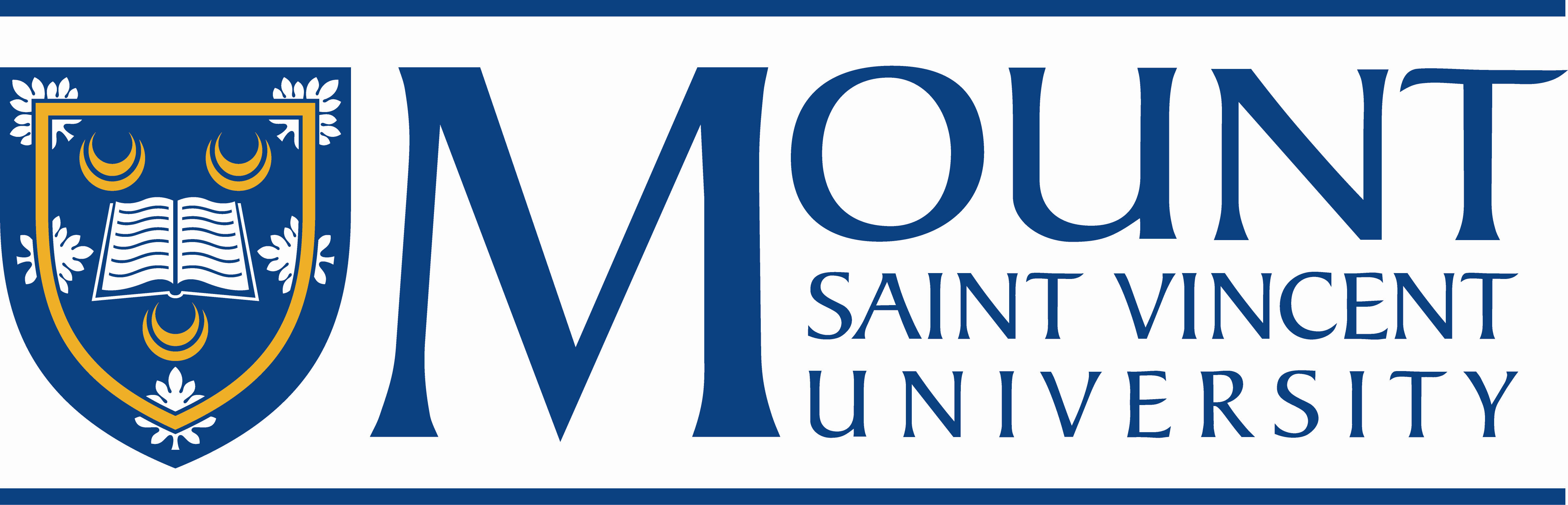 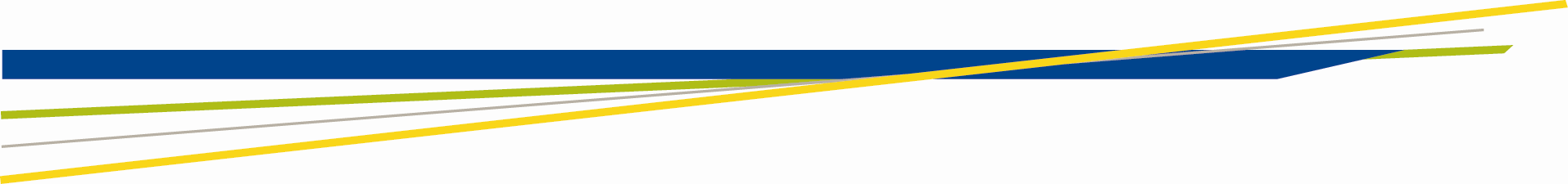 BACHELOR OF BUSINESS ADMINISTRATION – 2022/2023Additional informationA MAJOR consists of 6.0 units (12 courses) in one of the following areas (including introductory courses in the area). Students must obtain a minimum GPA of 2.0 in 8.0 units of the required business course work including the 6.0 units required for the major.Accounting: BUSI 2321, 2322, 3320, 3325, 3326 and CMPS/INTE 2245 (all required) and the remaining 3.0 units from BUSI 1112, 3324, 3343, 4400, including a minimum of 1.0 unit from the following accounting courses: 4415, 4423, 4424, 4425, 4426, 4427, 4428, 4465. (Note: Students who previously took BUSI 2221 and BUSI 2222 cannot receive credit for BUSI 2321 and BUSI 2322)Management: BUSI 1112, 2011, 2012, 2202, 2214, 2215, 2225, 2255, 2601, 3306, 3308, 3311, 3312, 3313, 3314, 3316, 3402, 4400, THMT 3323, 3401, including a minimum of 1.0 unit from the following management courses: 4406, 4410, 4412, 4413, 4414, 4415, 4416, 4417, 4418, 4419, 4446.Marketing: BUSI 3331, 4430 and 4434 (all required), 4.5 additional units selected from BUSI 1112, 2202, 2230, 2231, 2430, 3330, 3332, 3334, 3337, 3338, 3339, 3402, 4400, 4432, 4433, PBRL 1010.Strategic Human Resource Management: BUSI 3313, 3314, 4406, 4413, 4417, 4418 (all required), 1.0 unit selected from BUSI 3316, 4412, 4416, 4419, ECON 2204 and SOAN 2531, a minimum of 2.0 additional units selected from BUSI 1112, 2214, 2215, 3316, 4412, 4416, 4419, 4400, ECON 2204 and SOAN 2531. A CONCENTRATION consists of 4.0 units (eight courses) of course work in one of the following areas. Students must obtain a minimum GPA of 2.0 in 8.0 units of the required business coursework including the 4.0 units required for the concentration. Accounting: BUSI 2321, 2322, 3320, 3325 and 3326 (recommended that you take in year 2) (all required), and the remaining 1.5 units from BUSI 3324, 3343, 4415, 4423, 4424, 4425, 4426, 4427, 4428, 4465. (Note: Students who previously took BUSI 2221 and BUSI 2222 cannot receive credit for BUSI 2321 and BUSI 2322)Economics: ECON 1101 and 1102 and 3.0 additional units of ECON. Management: BUSI 2214 and 2215 and 3.0 additional units selected from the following management electives, 1.0 unit of which must be at the 3000 level or above BUSI 2011, 2012, 2202, 2225, 2255, 2601, 3306, 3308, 3311, 3312, 3313, 3314, 3316, 3402, 4406, 4410, 4412, 4413, 4414, 4415, 4416, 4417, 4418, 4419, 4446, THMT, 3323, 3401Marketing: BUSI 3331, 4430 and 4434 and 2.5 additional units selected from BUSI 2202, 2230, 2231, 2430, 3330, 3332, 3334, 3337, 3338, 3339, 3402, 4432, 4433, PBRL 1010. Strategic Human Resource Management: BUSI 2214, 2215, 3313, 3314, 4406, 4413, 4417 and 4418. Community Leadership: BUSI 2601, 3338, 3602, 3603, 3604, and 1.5 unit of Community Leadership electives.Tourism & Hospitality Management: THMT 1101, 1116, 1201, 2216 and 2221, and 0.5 unit of THMT elective at the 2000 level or above and 1.0 unit of THMT elective at the 4000 level.A MINOR consists of 3.0 units (six courses) in one of the following areas of which a minimum GPA of 2.0 must be obtained: Accounting: BUSI 2321, 2322 3320 and 3325, and 1.0 units from BUSI 3324, 3326, 3343, 4415, 4423, 4424, 4425, 4426, 4427, 4428, 4465. (Note: Students who previously took BUSI 2221 and BUSI 2222 cannot receive credit for BUSI 2321 and 2322)Finance: BUSI 3360, 3361 and 2.0 units selected from BUSI 2060, 2263, 3324, 4461, 4464, 4465, 4466, ECON 2311, ECON 3305. Management: BUSI 2214, 2215 and 2.0 units of management electives, 1.0 unit of which must be at the 3000 level or above.Marketing: BUSI 2230, 2231, 3331, and 1.5 units of marketing electives.Community Leadership: BUSI 2601, 3338, 3602, 3603, 3604 and 0.5 unit of Community Leadership electives. Strategic Human Resource Management: BUSI 2214, 2215, 3313 and 3314, and 1.0 unit from 3316, 4406, 4412, 4413, 4417, 4418, 4419, ECON 2204.Tourism & Hospitality Management: THMT 1101, 1116, 1201, 2221, 0.5 unit of THMT elective and 0.5 unit of THMT elective at the 3000 level or above.BBA GENERALStudents who graduate from the BBA without a concentration or major will graduate with a General BBA. Students must obtain a minimum GPA of 2.0 in 9.0 units of coursework including all required business courses in the BBA General program.INTERNATIONAL OPTION in Business Administration consists of 20.0 units of study of which a minimum GPA of 2.0 in 8.0 units of required business coursework. This option consists of all required courses for a BBA AND4.0 unit of BUSI/THMT and/or ECON of which 2.0 unit must be chosen from the following: BUSI 3312, BUSI 4419, BUSI 4432, BUSI 4464, THMT 2205, THMT 3305.3.0 unit from the specialization in Global Issues coordinated by Public Policy Studies chosen from the following: POLS 1001/CANA 1001, POLS 1002/CANA 1002, POLS 2219, POLS 2224, POLS 2244, POLS 3308, POLS 3312, POLS 3324, POLS 3334, POLS 3344, POLS 3391, ECON 2311, ECON 2312, SOAN 3533of the 20.0 units required, a minimum of 1.5 units of study must be completed onsite at a partner university outside of Canada. HONOURS DEGREE Students wishing to complete an honours degree must make formal application to the department Chair after successful completion of 12.5 units. The Honours Committee of the Department of Business Administration approves admissions to the honours program. Students must have a GPA of 3.0 in required courses to be considered for admission and must have completed MATH 2208, 2209, and either BUSI 4430 or THMT 3312. Acceptance is contingent upon the agreement of a faculty member to supervise the thesis.Note: Students with a major and/or a concentration must obtain a minimum GPA of 2.0 in 8.0 units of coursework.Note: Co-operative education work term courses (BUSI 1188, 2288 and 3388) cannot be counted in the calculation of any required GPA calculations.Note: Students can do a minor in any Department in the University. Students should consult that Department about the minor requirements in that area. A minimum GPA of 2.0 must be obtained.Courses that do not count as Arts/Science electives in the BBA degree include:Applied Human Nutrition (NUTR) with the exception of NUTR 1102, 1103, 1106, 2211, 2204, 3325, 4400, 4408, 4409Business Administration (BUSI) unless crosslisted with Political Studies (POLS) or Women’s Studies (WOMS)Economics unless crosslisted with Political Studies (POLS)Information Technology (INTE) unless crosslisted with Computer Studies (CMPS)Public Relations (PBRL) unless crosslisted with Communications (COMM)Tourism and Hospitality ManagementJuly 2022Accounting CoursesAccounting CoursesBUSI 1112Introduction to Business Administration (major only)BUSI 4400Business Policy (major only)BUSI 2321Intro Accounting I  CPABUSI 2322Intro Accounting II  CPABUSI 3320Managerial Accounting  CPABUSI 3324Taxation  CPABUSI 3325Intermediate Accounting: Assets  CPABUSI 3326Intermediate Accounting: Equities  CPABUSI 3343Auditing CPABUSI 4415Management Information Systems  CPABUSI 4423Adv. Financial Accounting I  CPABUSI 4424Adv. Financial Accounting II  CPABUSI 4425Cost Accounting  CPABUSI 4426Advanced Cost Acct & Internal Control  CPABUSI 4427Advanced Taxation  CPABUSI 4428Accounting Theory  BUSI 4465Financial Statement AnalysisCMPS/INTE 2245Spreadsheet ApplicationsCPA refers to university exemption with CPA NSCPA refers to university exemption with CPA NSCommunity Leadership CoursesCommunity Leadership CoursesBUSI 2601Introduction to the Community SectorBUSI 3338Not-for-Profit MarketingBUSI 3602Community Leadership: People ManagementBUSI 3603Community Leadership: Governance and StrategyBUSI 3604Community Financial ManagementBUSI/WOMS 4406Managing Diversity: Gender and other IssuesCANA/POLS 1101Critical Perspectives on Canadian SocietyCOMM/PBRL 2211Introduction to Public SpeakingCOMM 3102 Organizational CommunicationPOLS 2203Introduction to Public Policy and the Public InterestPOLS 2205Atlantic Canada: Society and PoliticsPOLS 2244Contemporary World Events and IssuesSOAN/POLS 2530 Canadian Social PolicySOAN 2531Making a LivingWOMS 1110Focus on Women IMarketing CoursesMarketing CoursesBUSI 1112Introduction to Business Administration (major only)BUSI 4400Business Policy (major only)BUSI 2202Communications ManagementBUSI 2230Principles of MarketingBUSI 2231Applied MarketingBUSI 2430Social Media for TourismBUSI 3330Marketing Analytics for Business and Tourism*BUSI 3331Consumer BehaviourBUSI 3332Retailing ManagementBUSI 3334Sales ManagementBUSI 3337Services MarketingBUSI 3338Not-for-Profit MarketingBUSI 3339Integrated Marketing CommunicationsBUSI 3402Destination Marketing Management*BUSI 4430Marketing ResearchBUSI 4432International MarketingBUSI 4433Marketing Issues Seminar*BUSI 4434Marketing StrategyPBRL 1010Foundations of Public Relations*required for a concentration or a major*required for a concentration or a majorStrategic Human Resource ManagementStrategic Human Resource ManagementBUSI 1112Introduction to Business Administration (major only)BUSI 4400Business Policy (major only)BUSI 2214Organizational Behaviour: Individuals (not in minor)BUSI 2215Organizational Behaviour:  Groups (not in minor)BUSI 3313Human Resource ManagementBUSI 3314Labour RelationsBUSI 3316Organizational TopicsBUSI 4406Managing DiversityBUSI 4412Values in a Business SocietyBUSI 4413Strategic CompensationBUSI 4416Management TopicsBUSI 4417Recruitment and SelectionBUSI 4418Strategic Human Resource DevelopmentBUSI 4419International Human Resource ManagementECON 2204Labour Markets & Policies in Canada (major only)SOAN 2531Work in Society & Culture (major only)Students cannot receive a major in both management and strategic human resource managementStudents cannot receive a major in both management and strategic human resource managementFinance CoursesFinance CoursesBUSI 2060Personal FinanceBUSI 2263Canadian Securities CourseBUSI 3324TaxationBUSI 3360Finance IBUSI 3361Finance IIBUSI 4461Real Estate InvestmentsBUSI 4464International FinanceBUSI 4465Financial Statement AnalysisBUSI 4466Financial Markets InvestmentsECON 2311International TradeECON 3305Money and BankingManagement CoursesManagement CoursesBUSI 1112Introduction to Business Administration (major only)BUSI 4400Business Policy (major only)BUSI 2011Introduction to EntrepreneurshipBUSI 2012Work & Career in the Modern Global EnvironmentBUSI 2202Communications ManagementBUSI 2214Organizational Behaviour: Individuals in OrgBUSI 2215Organizational Behaviour: GroupsBUSI 2225Design Management in Business and TourismBUSI 2255Intro to Information Systems in OrgBUSI 2601Introduction to the Community SectorBUSI 3306Gov’t Admin. & Policy MakingBUSI 3308Operations ManagementBUSI 3311Small Business ManagementBUSI 3312International Business ManagementBUSI 3313Human Resource ManagementBUSI 3314Labour RelationsBUSI 3316Organizational TopicsBUSI 3402Destination Marketing ManagementBUSI 4406Managing DiversityBUSI 4410Small Business ConsultancyBUSI 4412Values in a Business SocietyBUSI 4413Strategic CompensationBUSI 4414Leadership Theory and Practice in OrganizationsBUSI 4415Management Information SystemsBUSI 4416Management TopicsBUSI 4417Recruitment and SelectionBUSI 4418Strategic Human Resource DevelopmentBUSI 4419International Human Resource ManagementBUSI 4446New Venture CreationTHMT 3323Event & Meeting ManagementTHMT 3401Managing in the Service EnvironmentStudents cannot receive a major in both management and strategic human resource managementStudents cannot receive a major in both management and strategic human resource managementTourism and Hospitality Management CoursesTourism and Hospitality Management Courses*THMT 1101Intro to Tourism & Hospitality*THMT 1116Intro to Food Service ManagementTHMT 1201Health & Safety Regulations in Tourism ManagementTHMT 2201Alternate Forms of TourismTHMT 2202Communications ManagementTHMT 2205Geography for Tourism & Business*THMT 2216Planning & Management of Food Service Operations*THMT 2221Hotel ManagementTHMT 2225Design Management in BUSI & TourismTHMT 2244Sustainable Tourism ManagementBUSI 2430Social Media for TourismTHMT 3221Hospitality Management AccountingTHMT 3305International Travel & TourismTHMT 3311Small Business ManagementTHMT 3312Research Methods Seminar THMT 3316Food Service ManagementTHMT 3317Beverage ManagementTHMT 3323Event and Meeting ManagementTHMT 3362Finance – Tourism ServicesTHMT 3380Tourism and Hospitality Study TourTHMT 3401Managing in the Service EnvironmentTHMT 3402Tourism Destination Marketing ManagementTHMT 4407Destination Planning and DevelopmentTHMT 4410Small Business ConsultancyTHMT 4411Current Issues in Food, Bev & CateringTHMT 4421Accommodations & Leisure OperationsTHMT 4440Special topics in Hospitality ManagementTHMT 4442Special topics in Tourism ManagementTHMT 4444Sustainable Tourism: Global PerspectiveTHMT 4446New Venture Creation*required for a concentration and minor*required for a concentration and minor